Менеджер прямых продаж (карта Халва)от 75 000 руб. до вычета налогов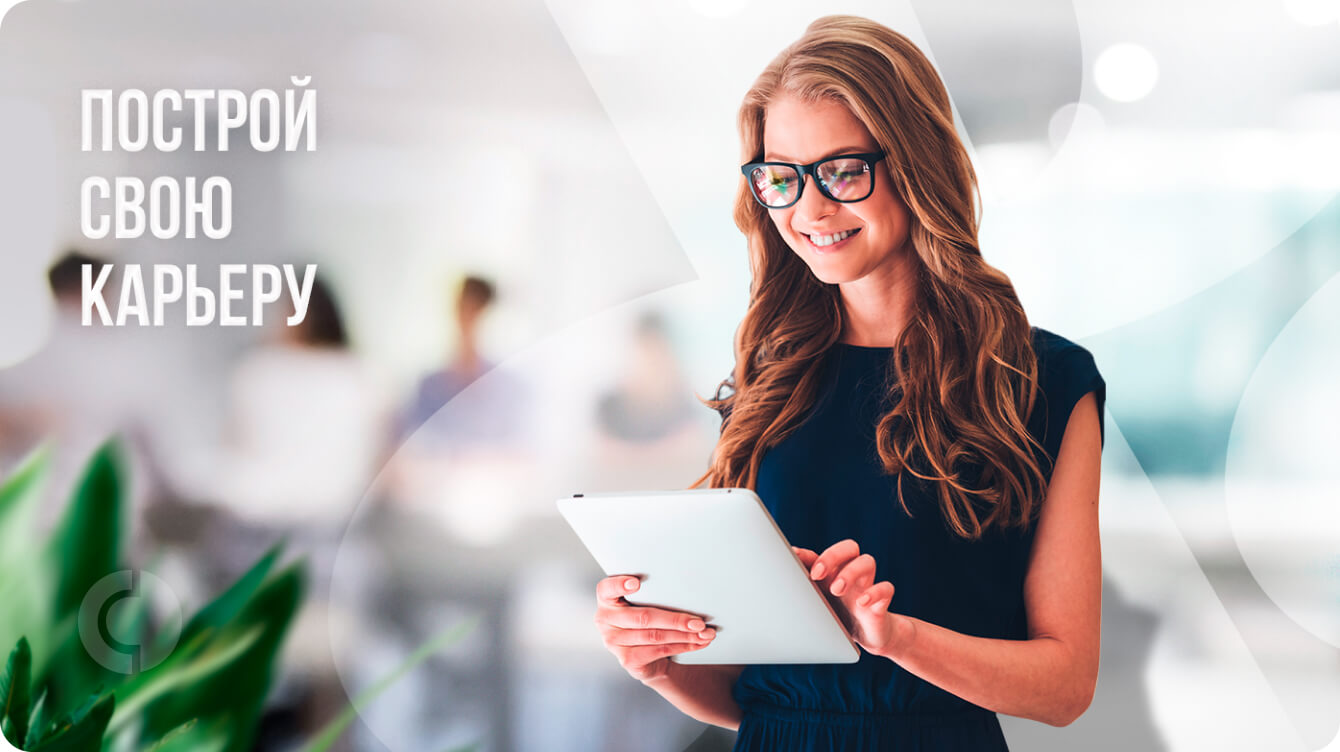 Обязанности:Продвижение карты рассрочки "Халва";Переговоры с руководителями организаций;Выезды в организации;Выступления перед аудиторией.Требования:Проактивность;Желание много зарабатывать;Приветствуется опыт в продажах.Условия:Работа в крупнейшем федеральном банке России;Официальное трудоустройство по ТК РФ;Фиксированный оклад;Ежемесячная неограниченная премия;Карьерный рост каждые 6 мес.;График работы 5/2 с 09:00 до 18:00 ч.;Корпоративная мобильная связь;Компенсация ГСМ;Уникальный соц. пакет сотрудника (ДМС, фитнес, обучение и мн. другое);Участие в корпоративных мероприятиях.Начинающий специалист в банк (Карта Халва) на территории ТЦот 50 000 руб. на рукиОбязанности:Поиск и активное привлечение клиентов Торгового центра на оформление картыФормирование потребностиРабота с возражениямиОформление сделкиПостсопровождение клиентовВыполнение поставленных KPIТребования:Опыт работы в банке не обязателен!Желание зарабатыватьНавыки активных продажАктивная жизненная позицияСтрессоустойчивостьУсловия:График работы 5/2 выходные плавающиеПолис ДМСКомпенсация спортКорпоративные бонусы сотрудникамОфициальное трудоустройствоКредитный менеджер в отделение банкаПАО Совкомбанк сегодня – это самый динамично развивающийся банк, который входит в список крупных банков страны. В нашей команде работают профессионалы, которые постоянно стремятся к собственному развитию и увеличению своего дохода.Обязанности:- активный поиск новых клиентов: звонки, проведение промо-акций и др.- консультирование входящих клиентов по продуктам и услугам банка: кредиты, вклады, страхование, НПФ, переводы и др.Плюсы нашего предложения:- возможность развиваться в лучшей сейлз-команде в РФ и самому стать лучшим продавцом- многоуровневый курс обучения и персональный наставник для каждого нового сотрудника- работа в дружной команде профессионалов- гарантированный профессиональный рост на 3 года- возможность участвовать в активной жизни банка (участие в федеральном проекте "Лига Достижений" с возможностью зарубежных поездок)- готовность банка к инновациям снизу и поощрение за рациональные предложения- удобный график работы и многое другое.Условия:- оформление по ТК РФ- официальная заработная плата и ежемесячная неограниченная премия- расширенный соц. пакет для вас и вашей семьи: ДМС, фитнес, кредит на льготных условиях, ипотечная программа, доступный автомобиль, поездки заграницу и др.Требования:- желание общаться с людьми, продавать и хорошо зарабатывать – обязательноМенеджер по работе с юридическими лицамиПАО Совкомбанк сегодня – это самый динамично развивающийся банк, который входит в список крупных банков страны. В нашей команде работают профессионалы, которые постоянно стремятся к собственному развитию и увеличению своего дохода.ПРИСОЕДИНЯЙТЕСЬ К НАШЕЙ ДРУЖНОЙ КОМАНДЕ!Нам нужны амбициозные и целеустремленные, готовые развивать направление МСБ с нами.Хочешь испытать себя? Прими участие в конкурсе на позицию«Менеджер по привлечению клиентов МСБ»Мы гарантируем:- уникальный соц пакет- профессиональное развитие и рост каждые пол года- персональный наставник каждому новичку и продвинутая система обученияОбязанности:- работа с клиентами банка(юридические лица).- активное привлечение новых клиентов на кредитование и открытие расчетных счетовпосредством звонков и встреч.Требования:- опыт работы в банковской сфере, желательно с юридическими лицами будет являться преимуществом, но не решающим- образование: 1 высшее или неоконченное высшееУсловия:- график: 5/2 с 9.00-18.00.- испытательный срок-3 мес.- возможность развиваться в лучшей сейлз-команде в РФ и самому стать лучшим продавцом- работа в дружной команде профессионалов- возможность участвовать в активной жизни банка (участие в федеральном проекте "Лига Достижений" с возможностью зарубежных поездок)- готовность банка к инновациям снизу и поощрение за рациональный предложенияКонтакты:Алексеева Надежда АлександровнаСпециалист Управления по подбору персоналаг. Чита, ПАО "Совкомбанк"Т: 30247; +79148300015М: +79834561721; +79148300015E: alekseevana1@sovcombank.ru